Pleasing PastaNext time you go food shopping, look out for different types of pasta with your child.  Become a food investigator, and see if you can spot the types of pasta below. Tick off each type when you find it. 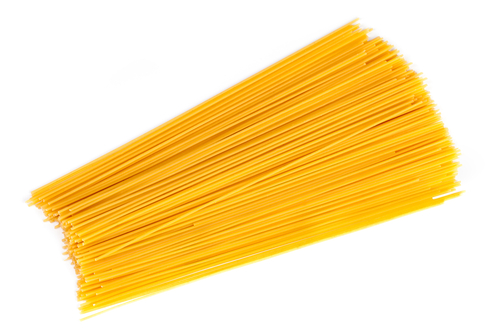 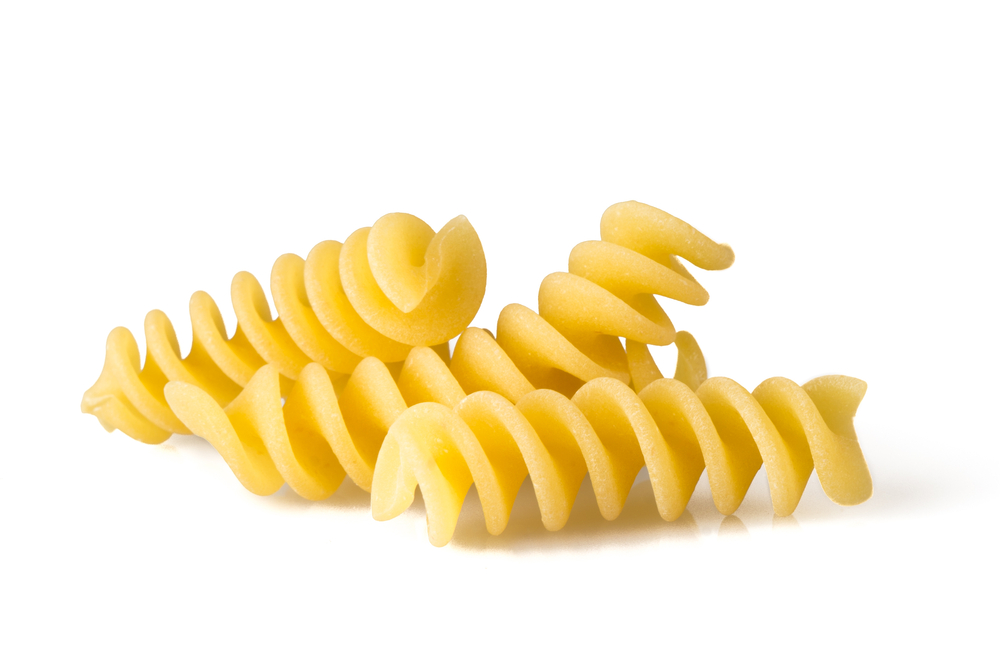 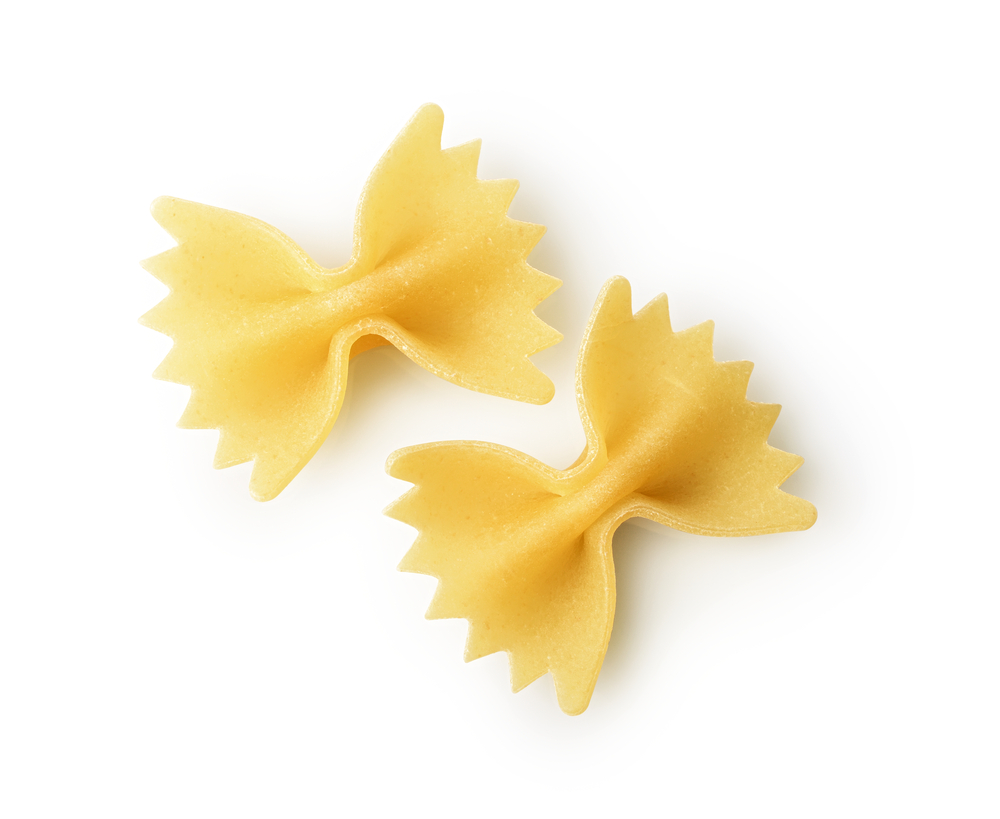 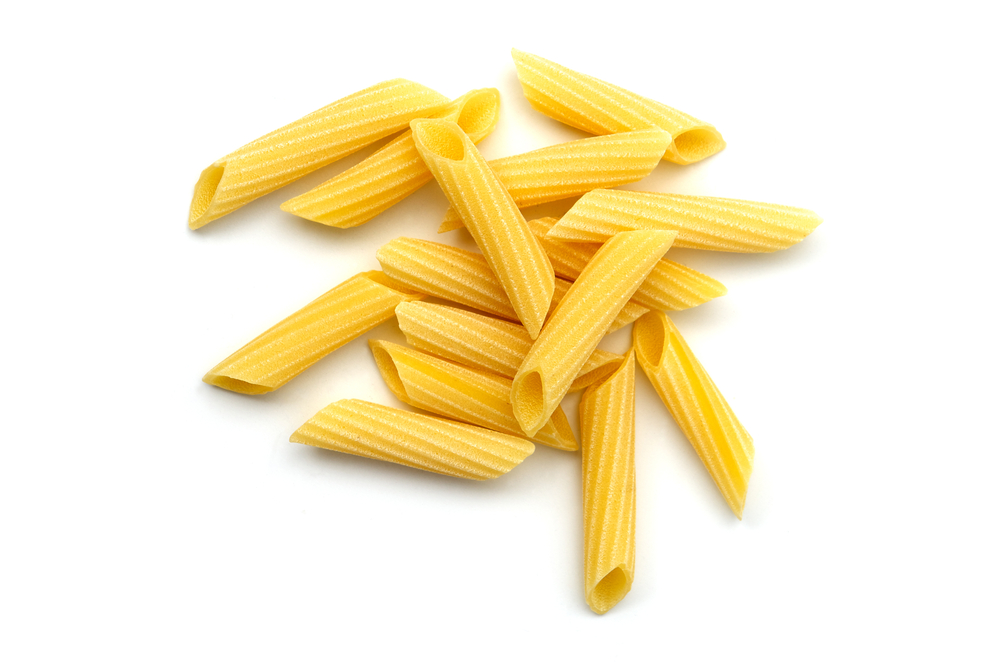 